消费品召回计划生产者名称泉州市舒栗服饰有限公司产品名称汉服襦裙品牌舒栗涉及数量700件型号/规格120/56;130/60;140/64;150/68生产起止日期2022/3/10-2022/10/10生产批号/批次20220310产品描述及外观图片女童汉服襦裙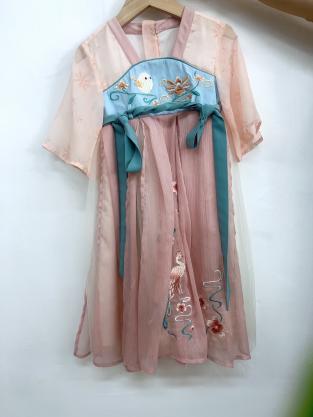 存在的缺陷绳带长度不符合国家标准GB 31701-2015《婴幼儿及儿童纺织产品安全技术规范》的要求可能导致的后果可能儿童在玩耍过程中，绳带可能会被异物卡住，导致勒伤的情况发生，存在一定的安全隐患。避免损害发生的应急处置方式剪短或者抽除绳带具体召回措施为消费者提供修理或者退换货服务召回负责机构泉州市舒栗服饰有限公司召回联系方式客户服务热线（18050866768）召回进度安排2023年6月26日至2023年9月26日，泉州市舒栗服饰有限公司将在网店发布召回公告通知消费者此次召回事宜，为购买该批次产品的消费者提供退换货服务。同时，消费者也可拨打客户服务热线（18050866768）了解具体事宜。其他需要报告的内容无其他信息相关用户也可以登录国家市场监督管理总局缺陷产品管理中心网站、中国产品安全与召回信息网或关注微信公众号（SAMRDPAC)，或拨打缺陷产品管理中心热线电话：010-59799616，了解更多信息。